                                                                                      ПРОЄКТ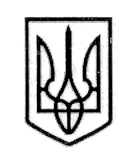 У К Р А Ї Н А СТОРОЖИНЕЦЬКА МІСЬКА РАДА ЧЕРНІВЕЦЬКОГО РАЙОНУ ЧЕРНІВЕЦЬКОЇ ОБЛАСТІВИКОНАВЧИЙ КОМІТЕТР І Ш Е Н Н Я «___ »___________2023 року                                            №                                                                                                           Про надання статусу дитини, яка постраждала внаслідок воєннихдій та збройних конфліктів, МАШКІНІЙ М.М.Розглянувши заяву гр. МАШКІНОЇ К.М., жительки с. Панка, вул. Головна, буд. 67 кв. 3 Чернівецького району Чернівецької області про надання статусу дитини, яка постраждала внаслідок воєнних дій та збройних конфліктів, та додані до неї документи, керуючись Законом України «Про місцеве самоврядування в Україні», Порядком надання статусу дитини, яка постраждала внаслідок воєнних дій та збройних конфліктів», затвердженим постановою Кабінету Міністрів України від 05 квітня 2017 року № 268 (зі змінами), Переліком територій, на яких ведуться (велися) бойові дії, або тимчасово окупованих Російською Федерацією, затвердженим наказом Міністерства з питань реінтеграції  тимчасово окупованих територій  України від 22.12.22 р.           № 309 (зі змінами від 22.09.2023 р.), враховуючи рекомендації комісії з питань захисту прав дитини Сторожинецької міської ради від 30.11.2023 року № 23-65/2023 «Про доцільність надання статусу дитини, яка постраждала внаслідок воєнних дій, збройних конфліктів малолітній дитині, Машкіній М.М., 14.06.2021 р.н., жительці с. Панка, вул. Головна, буд. 67 кв. 3», діючи виключно в інтересах дитини,виконавчий комітет міської ради вирішив:Надати малолітній МАШКІНІЙ Мілані Микитівні, 14.06.2021 р.н., (свідоцтво про народження серії І-ЖС № 433088 від 18.06.2021 р.), жительці           с. Панка, вул. Головна, буд. 67 кв. 3 Чернівецького району Чернівецької області статус дитини, яка постраждала внаслідок воєнних дій та збройних конфліктів та зазнала психологічного насильства, на підставі довідки про взяття на облік внутрішньо-переміщеної особи № 7716-7001600498, виданої центром надання адміністративних послуг Сторожинецької міської ради Чернівецького району Чернівецької області від 31.10.2022 р., а також акта оцінки потреб сімʼї від Продовження рішення виконавчого комітету № ______ від  «___» __________2023 року09.11.2023 р. № 86 (протокол засідання комісії з питань захисту прав дитини від 30.11.2023 р. № 23).Контроль за виконанням даного рішення покласти на першого заступника міського голови Ігоря БЕЛЕНЧУКА.Секретар Сторожинецької міської ради 	              Дмитро БОЙЧУКВиконавець:НачальникСлужби у справах дітей				    	    Маріян НИКИФОРЮК              Погоджено:	Перший заступник міського голови                                    Ігор БЕЛЕНЧУКНачальник відділу організаційної та кадрової роботи                                       Ольга ПАЛАДІЙНачальник юридичного відділу	                                    Олексій КОЗЛОВНачальник відділу документообігу        та контролю	                                                                  		       Микола БАЛАНЮК